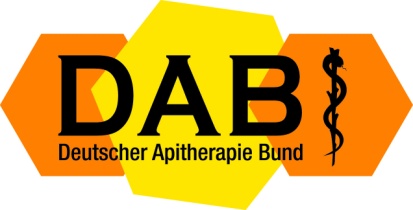 To: Official InvitationDear Apitherapy Friends,We are honored to invite you to our 18-th International German Apitherapy Congress and       Api-Expo with International Participation to be held in Dresden, Germany, Mauersberger Saal ( Central Dresden )  from March 31 to April 03,  2023Should you have any more questions, please feel free and contact us by Mail, Phone and/or 
Fax at our above address. Phone:  0049-8819095731 or Mobil 0049-15159455647Fax:      0049-8819095730Mail:     verwaltung@apitherapie.de  or arno.bruder@apitherapie.deAll information you find on our website: www.apitherapie.de Sincerely yours,ARNO BRUDERPresident of the German Apitherapy Society